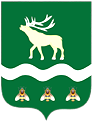 Российская Федерация Приморский крайДУМА 
ЯКОВЛЕВСКОГО МУНИЦИПАЛЬНОГО РАЙОНАРЕШЕНИЕ1 декабря 2022 года                     с. Яковлевка                                № 610 - НПАО внесении изменения в приложение 7 к Положению о размерах и условиях оплаты труда муниципальных служащих органов местного самоуправления Яковлевского муниципального района	Рассмотрев и обсудив экспертное заключение министерства государственно-правового управления Приморского края на решение Думы Яковлевского муниципального района от 25 июня 2013 года № 885-НПА, Дума района на основании статьи 30 Устава Яковлевского муниципального районаРЕШИЛА:1. Внести в приложение 7 к Положению о размерах и условиях оплаты труда муниципальных служащих органов местного самоуправления Яковлевского муниципального района, утвержденному решением Думы Яковлевского муниципального района от 25 июня 2013 года № 885-НПА, следующее изменение:- пункты 3, 4 части 7 раздела 1 исключить.2. Настоящее решение вступает в силу после его официального опубликования.Председатель Думы Яковлевскогомуниципального района						      Н.В. БазыльГлава Яковлевского
муниципального района                                          	                А.А. Коренчук  